          UNIVERSITÉ DU PÉLOPONNÈSE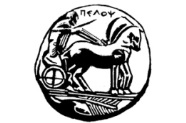               ÉCOLE DES BEAUX-ARTS              DÉPARTEMENT D’ÉTUDES THÉÂTRALES et              RESEAU DU LIVRE DU D.E.T. « BIBLIO-ISO-TOPA »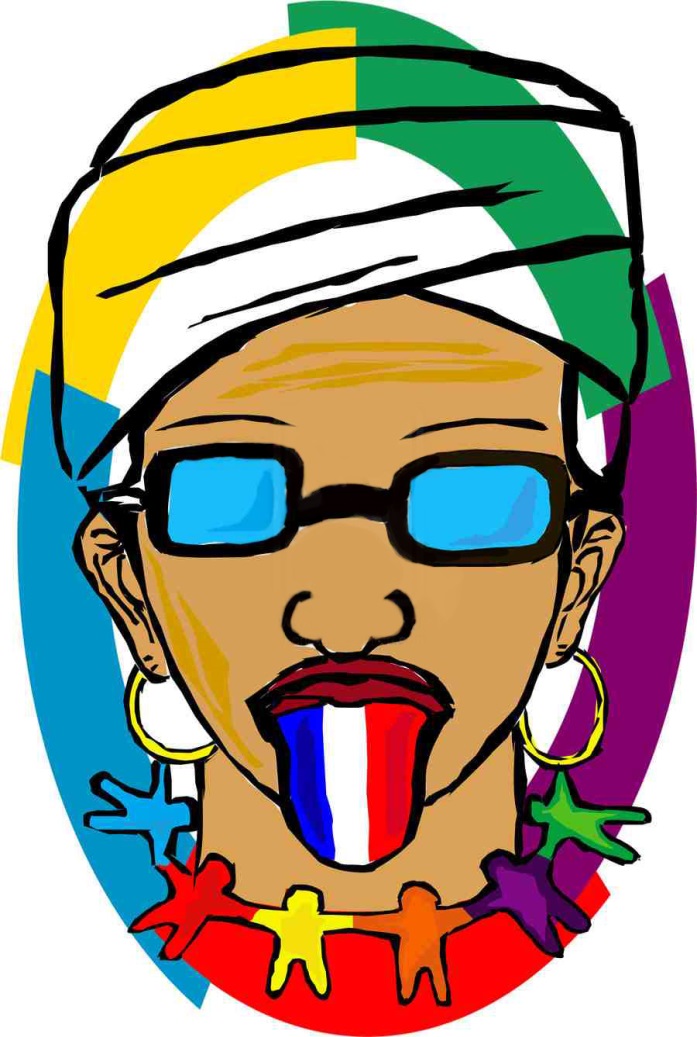 FRANCOPHONIE 2015(création de Cahya Kusuma Wardhani)Communiqué de presse«Voyage de lecture au Théâtre Francophone du monde»JEUDI LE 26 MARS 2015SALLE REZ-DE-CHAUSSÉE, BÂTIMENT CENTRAL, À 19H00 Dans le cadre de la fête du Jour International de la Francophonie, le Département d’Études Théâtrales de l’Université du Péloponnèse organise la manifestation « Voyage de lecture au Théâtre Francophone du monde ».La soirée vise à mettre en contact le public grec avec des dramaturges francophones de notre époque, et poser des problématiques sur l’usage de la langue française pour l’émergence des thématiques et des esthétiques relatives aux fermentations culturelles, linguistiques, géopolitiques, religieuses, sociales et politiques du globe depuis la moitié du XXe siècle et jusqu’à nos jours. Les étudiantes Noémie Baron, Euphrosyne Giannakena, Μοrgane Cornet, Vicky Zarkada, Christina Themeli, Rea Thomakou, Flore Leclerq, Catherine Leoudi, Angelique Dadi, Vicky Papaliossi liront des extraits des pièces des dramaturges francophones:Daniel Boukman, Martinique : Orphée nègre                         Carole Fréchette, Canada : Violette sur terreFatima Gallaire, Algérie : Rimm la gazelle                            Pedro Kadivar, Iran: Un jour d’automne quelque partKoffi Kwahulé, Côté d’Ivoire: Misterioso – 119	                   Margarita Lymperaki, Grèce : EroticaSonia Ristić, Serbie-Croatie : Le temps qu’il fera demain    Michel Viala, Suisse: Les VacancesResponsable scientifique : Dr. Christina Oikonomopoulou, Membre du Personnel Enseignant SpécialiséLa Doyenne de l’École des Beaux-Arts et Présidente du Département d’Études théâtralesMme la Professeur Alkistis Kondoyianni